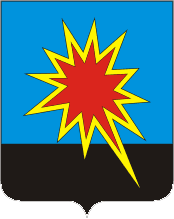 КЕМЕРОВСКАЯ ОБЛАСТЬ - КУЗБАССКАЛТАНСКИЙ ГОРОДСКОЙ ОКРУГАДМИНИСТРАЦИЯ КАЛТАНСКОГО ГОРОДСКОГО ОКРУГАРАСПОРЯЖЕНИЕот   10.10.2022 г.  № 1943 - рО внесении изменений в распоряжение администрации Калтанского городского округа от 25.05.2020 №813-р «Об утверждении цен на платные услуги муниципального бюджетного учреждения «Автотранспорт Калтанского городского округа»(в ред. от 20.04.2022 №0640-р) В связи с передачей в оперативное управление муниципального имущества согласно распоряжению администрации Калтанского городского округа от 25.05.2020 № 797-р «О приеме и передаче муниципального имущества и включении его в реестр учета объектов муниципальной собственности Калтанского городского округа»: Внести  в распоряжение администрации Калтанского городского округа от 25.05.2020 №813-р «Об утверждении цен на платные услуги муниципального бюджетного учреждения «Автотранспорт Калтанского городского округа» (в ред. от 20.04.2022 №0640-р) следующие изменения:1.1. Приложение №1 изложить в новой редакции  согласно приложению к настоящему распоряжению. Начальнику отдела организационной и кадровой работы (Т.А. Верещагина) обеспечить размещение настоящего распоряжения на официальном сайте администрации Калтанского городского округа.Настоящее распоряжение вступает в силу с момента подписания и  распространяет свое действие на правоотношения, возникшие с 01.01.2022 г.Контроль за исполнением настоящего распоряжения возложить на заместителя главы Калтанского городского округа по экономике А.И. Горшкову.Глава Калтанскогогородского округа	                                                                               И. Ф. Голдинов          Приложение            к распоряжению администрации           Калтанского городского округа          от 10.10.2022  г. № 1943 -рЗаместитель главы Калтанского городского округа по экономике                                                                                   А.И. ГоршковаПеречень цен на транспортные услуги, оказываемые на платной основе МБУ "Автотранспорт КГО"Перечень цен на транспортные услуги, оказываемые на платной основе МБУ "Автотранспорт КГО"Перечень цен на транспортные услуги, оказываемые на платной основе МБУ "Автотранспорт КГО"Перечень цен на транспортные услуги, оказываемые на платной основе МБУ "Автотранспорт КГО"Перечень цен на транспортные услуги, оказываемые на платной основе МБУ "Автотранспорт КГО"Перечень цен на транспортные услуги, оказываемые на платной основе МБУ "Автотранспорт КГО"Перечень цен на транспортные услуги, оказываемые на платной основе МБУ "Автотранспорт КГО"Перечень цен на транспортные услуги, оказываемые на платной основе МБУ "Автотранспорт КГО"Перечень цен на транспортные услуги, оказываемые на платной основе МБУ "Автотранспорт КГО"Перечень цен на транспортные услуги, оказываемые на платной основе МБУ "Автотранспорт КГО"Перечень цен на транспортные услуги, оказываемые на платной основе МБУ "Автотранспорт КГО"Перечень цен на транспортные услуги, оказываемые на платной основе МБУ "Автотранспорт КГО"Перечень цен на транспортные услуги, оказываемые на платной основе МБУ "Автотранспорт КГО"Перечень цен на транспортные услуги, оказываемые на платной основе МБУ "Автотранспорт КГО"№Наименование  машины  /механизма/Ед.изм.Стоимость 1 машино-часа работы, руб.Стоимость 1 машино-часа работы, руб.Стоимость 1 машино-часа работы, руб.Стоимость 1-го машино-часа ПРОСТОЯ, руб.Стоимость 1-го машино-часа ПРОСТОЯ, руб.Стоимость 1-го машино-часа ПРОСТОЯ, руб.Стоимость 1 машино-часа работы в выходные и праздничные дни, руб.Стоимость 1 машино-часа работы в выходные и праздничные дни, руб.Стоимость 1 машино-часа работы в выходные и праздничные дни, руб.Стоимость 1-го машино-часа ПРОСТОЯ в выходные и праздничные дни, руб.Стоимость 1-го машино-часа ПРОСТОЯ в выходные и праздничные дни, руб.№Наименование  машины  /механизма/Ед.изм.Для прочих потребителейДля бюджетных организацийДля бюджетных организацийДля прочих потребителейДля бюджетных организацийДля бюджетных организацийДля прочих потребителейДля бюджетных организацийДля бюджетных организацийДля прочих потребителейДля бюджетных организаций1Toyota Land Cruiser Т242ТТмаш-час1 4541 2651 2653833333331 6841 4651 4656135332Renault Logan К464АКмаш-час7436466462662312319288078074513923Renault Logan К590АКмаш-час7426466462662312319278068064513924Renault Logan Н022ЕВмаш-час7326376372652312319177987984503925Renault Logan Н362ЕКмаш-час7606616612682332339458228224533946Renault Logan М522АРмаш-час7496526522672322329348138134523937Renault Logan У376АОмаш-час7466496492672322329318108104523938Chevrolet NIVA У394ЕВмаш-час8547437432772412411 03990490446240210Lada Granta А222СМмаш-час72463063026423023090979179144939111UAZ PICKUP Н728КВмаш-час1 0338998992952572571 2181 0601 06048041812ВАЗ 211540 Н469ТУмаш-час8987817812842472471 08694594547241113ВАЗ 21140  У969 ЕАмаш-час68859959926122722787376076044638814ВАЗ 21101 Т267СНмаш-час1 4231 2381 2383863363361 6591 4431 44362254115ГАЗ 2818 Н623ТУ маш-час81170670627323823899686786745839816ПАЗ 32053 АО661маш-час1 4001 2181 2183342912911 5881 3821 382522454ПАЗ 32053 АО661 (2 водителя)маш-час1 6161 4061 4065504794791 9911 7321 73292580517ПАЗ 32053-70 Н528ТУ маш-час1 3661 1881 1883312882881 5541 3521 352519452ПАЗ 32053-70 Н528ТУ (2 водителя)маш-час1 5821 3761 3765474764761 9571 7031 70392280218ПАЗ 32053-70 У463ЕВ маш-час1 5721 3681 3684013493491 8081 5731 573637554ПАЗ 32053-70 У463ЕВ (2 водителя)маш-час1 8431 6031 6036725855852 3142 0132 0131 14399419ПАЗ 32053-70 С934АТ маш-час1 3431 1681 1683292862861 5311 3321 332517450ПАЗ 32053-70 С934АТ (2 водителя)маш-час1 5591 3561 3565444734731 9341 6831 68391980020ПАЗ 32053-70 С076АТ маш-час1 5461 3451 3453993473471 7821 5501 550635552ПАЗ 32053-70 С076АТ (2 водителя)маш-час1 8171 5811 5816705835832 2881 9911 9911 14199321ПАЗ 32053-70 У280ЕВ маш-час1 5111 3151 3153453003001 6991 4781 478533464ПАЗ 32053-70 У280ЕВ (2 водителя)маш-час1 7271 5021 5025614884882 1021 8291 82993681422Hyundai County АО653маш-час1 3321 1591 1593272842841 5201 3221 322515448Hyundai County АО653 (2 водителя)маш-час1 5481 3471 3475434724721 9231 6731 67391879923ГАЗ 322121 У792ЕХмаш-час9928638632932552551 1801 0271 027481418ГАЗ 322121 У792ЕХ (2 водителя)маш-час1 2081 0511 0515094434431 5831 3771 37788476924Toyota Corolla  Т 241 ТТмаш-час1 0589209203442992991 2881 1211 12157449925ГАЗ 322132 АО663маш-час8987817812842472471 086945945472411ГАЗ 322132 АО663 (2 водителя)маш-час1 1149699695004354351 4891 2951 29587576126ГАЗ-А67R43 АТ271маш-час1 3561 1801 1803803313311 5921 3851 385616536ГАЗ-А67R43 АТ271 (2 водителя)маш-час1 5991 3911 3916515665662 0701 8011 8011 12297627Renault Logan Х875ККмаш-час78268068027023523596784184145539628Renault Logan Х892ККмаш-час78268068027023523596784184145539629Renault Logan Х893ККмаш-час78268068027023523596784184145539630Renault Logan Х850ККмаш-час78268068027023523596784184145539631КАВЗ 4238-02(АО725)маш-час1 9851 7271 7277236296292 2211 9321 932959834КАВЗ 4238-02(АО725) 2 водмаш-час2 2561 9631 9637136206202 2561 9631 9631 1841 03032Toyota Camryмаш-час8647527523352912911 06292492453346433Toyota Land Cruiser (Н505ТМ 42)маш-час173715111511375326326193516831683573499